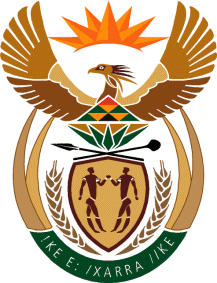 MINISTRY FOR HUMAN SETTLEMENTSREPUBLIC OF SOUTH AFRICANATIONAL ASSEMBLYQUESTION FOR WRITTEN REPLYQUESTION NO.: 3713DATE OF PUBLICATION: 10 NOVEMBER 2017Mr M S Malatsi (DA) to ask the Minister of Human Settlements:With regard to the car accident that involved her official vehicle in the 2016-17 financial year, (a) on what date did the accident occur, (b) where did it happen, (c) what was the extent of the damage to the vehicle, (d) who was driving the vehicle at the time of the accident (e) what official business were they engaged in when the accident occurred and (f) what is the current state of the vehicle?	        NW4146EREPLY:My official car was not involved in an accident in the 2016/17 financial year.(a) to (f) Fall away.